Фотоматериал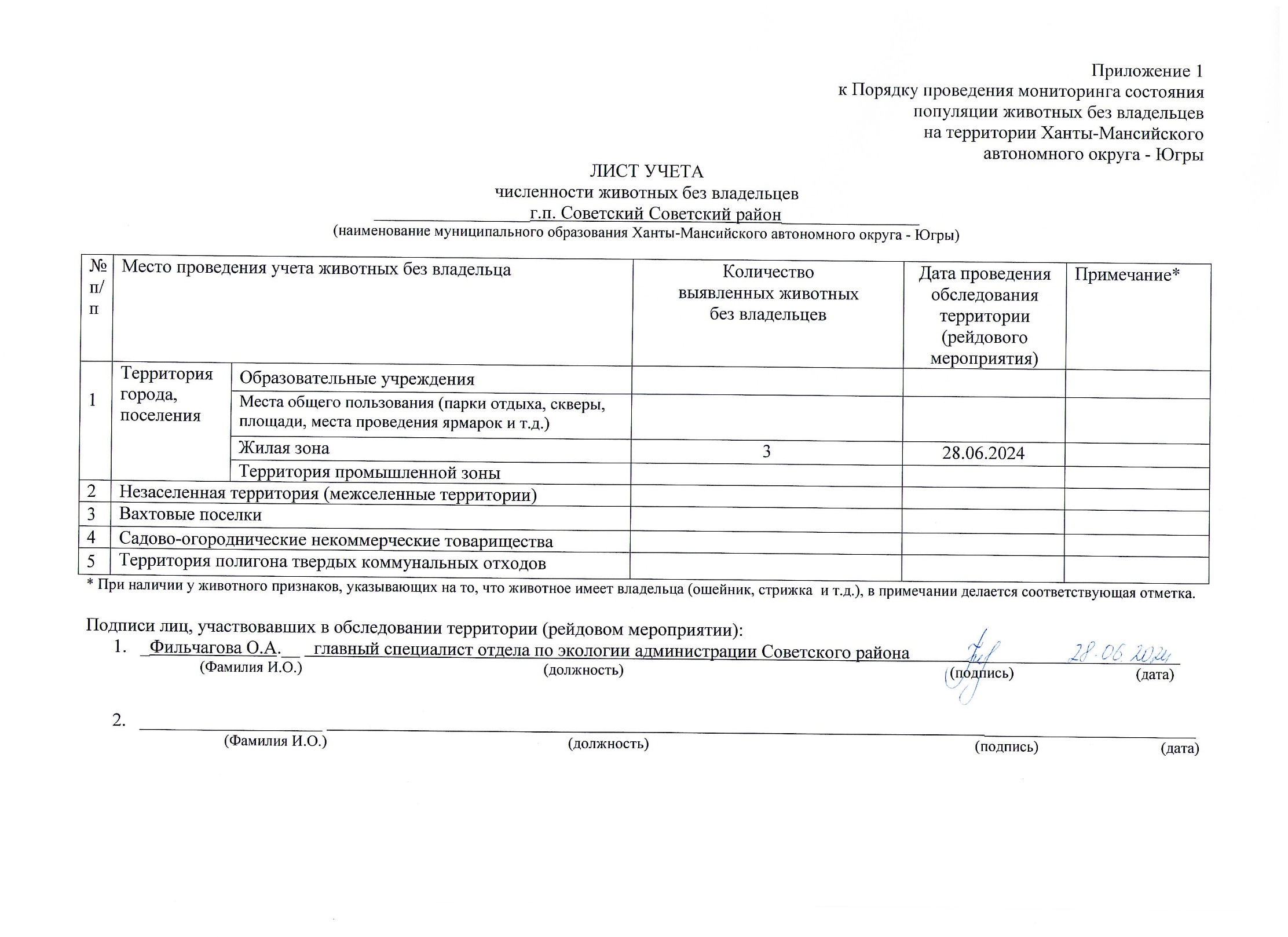 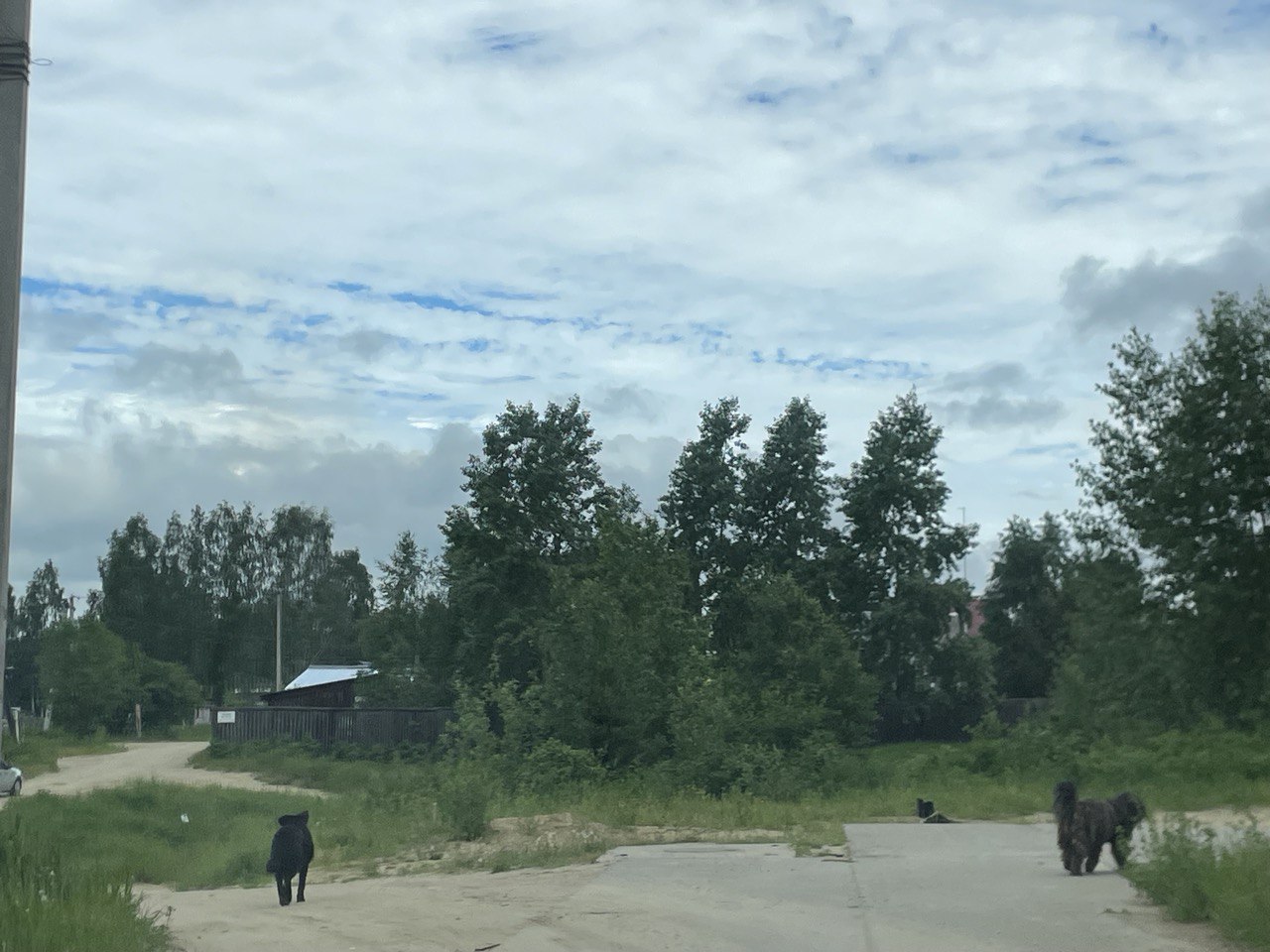 г.п. Советский  ул. Трассовиков, д.2 «А» 